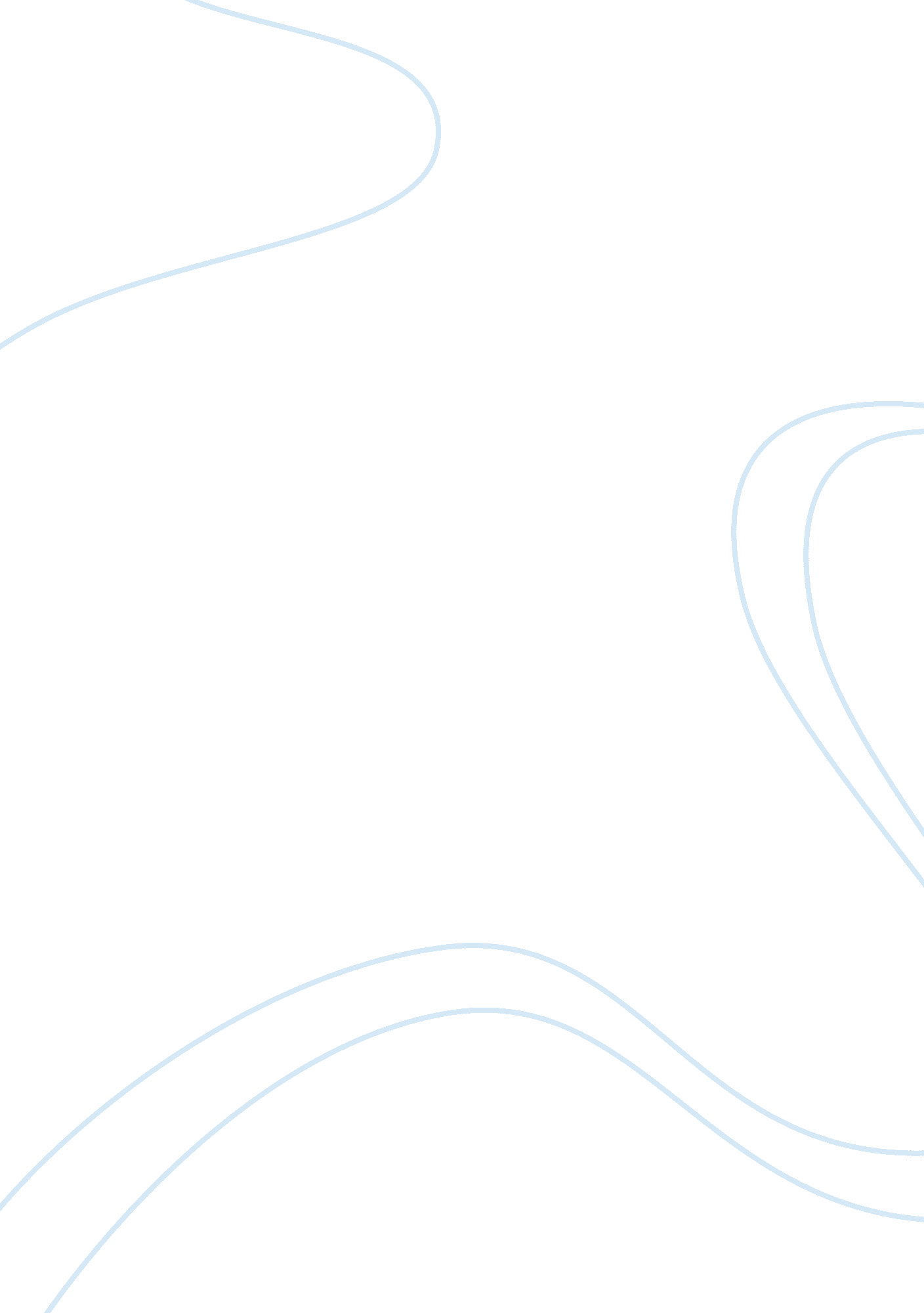 Life span development analysis essay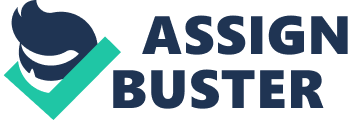 You are dispatched too local park for an accidental injury. Upon arrival, you find a semi-circle of adolescent girls around a portable outdoor toilet. As you approach, an adult teacher informs you that your patient is a 14-year-old female who suffered an accidental laceration of the external genitalia sliding down a broken metal slide. The patient is inside the portable toilet and is visibly upset. Another teacher is trying to coax her out of the toilet. 1. What age specific concerns are especially troubling to the patient? (2 opts) She is feeling subconscious about her development of external sexual organs. 2. How will you address those concerns? (2 opts) Give her time to develop her own identity and independence. B. You are called to the residence of an elderly couple. The wife tells you that her 88- year-old husband has been sick with nausea and vomiting for the past three days and can’t get out of bed to go to the doctor’s office. The wife states that he is usually very active and “ sharp as a tack. ” You find the patient lying in bed. What physiologic age related changes will present a challenge when interviewing and obtaining a history from the patient? (2 opts) Loss of hearing, loss of visions and mental changes. 2. How will you address those challenges? (2 opts) MET can speak clearly and slow. Use writing utensils if patient is hard of hearing. And always be there for the patient and take care. Write the word or words that best complete each sentence in the space provided. (1 pit each) 1. An infant’s ability to grab your finger when you place it in his or her palm is called the Palmer reflex 2. The “ soft spot” where the skull bones meet is called a fontanel. Trust versus mistrust describes the infant’s need for an orderly predictable environment. 4. School age Schoolchildren receive less time with their parent’s and they provide more general supervision. 5. Children who reach adolescence often begin partaking in self-destructing behaviors. 6. A personal code of ethics is developed by children who reach adolescence. 7. The internal conflict between where a person has come and where they want to go is referred to as a midlife crisis. 